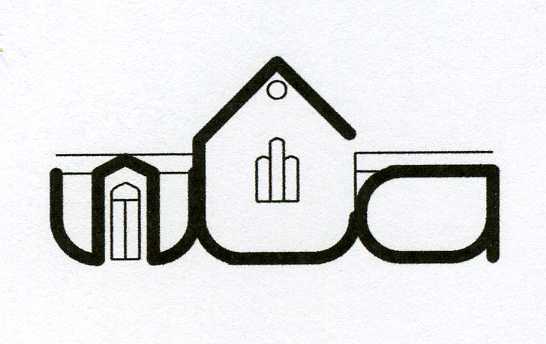 Wingrave Community AssociationMinutes of the council meeting held on Tuesday 18th June 2013 at 8pm in the Community CentrePresent: Philip Bruce (Chairman); John Hawkes (Treasurer); Louise Wyles (Secretary); Tony Lambourne; Lydia Giggle; Lynne Roxbee Cox; Martin Cowling; Sylvia Francis; Tony Horne; David Harnett; Normal Rickard; Siv Tunnicliffe; Neil Laming; Chris Harrison; June Cannon; Joyce Round; Alan FrostApologies: Geoff and Hilary Aldridge; Janet Frost; Richard Keighley; Branda Horne The minutes of the council meeting held on 23 April 2013 were approvedChairman’s reportCinema club – Discussion was held around the cinema club to date and whether to run it into the autumn/winter this year. Agreement reached to scope out viability of running a Wingrave film club for 12 months. All villagers will be in the club for the first year FOC and the WCA cost of £100 will be covered by Neil Lamings business (Office Innovations). The club will be run every 2 weeks during the autumn/ winter with dates published in advance and the club advertised during the summer BBQ’s. Film club to be run like BBQ’s with a group of people trained up to take pressure off Martin.  Action: 	Philip to review cost of buying the license	Martin to look at DVD player, scheduling etcWCA participation – The outgoing chairman would like to see a re-energising in the village for participation in WCA activities. A challenge for the new chairman Treasurer’s reportTreasurer took the meeting through the figures for the financial YTD which are in line with expectationsCommunity Centre reportThere have been some high upfront BBQ costs this year (due to health and safety requirements)Wine pricing has been held fue to clever buyingBeer and Lager prices are determined by the breweryTheatre in the VillageThe Government Inspector will be held of Sunday 13th October. At a cost of £750 it is more costly than previous years.Prices will be £10 for adults and £6 for children Action: Sylvia to start marketing/publicity Group reportsChurchyard Fete – 29/30 June – acivities include ateddy bears picnic, decorating competition for children and the tower will be open on SundayChurch fund raising quiz – £1 to enter – questions about the church, wingrave and general knowledge. Sheets to be on sale at the village BBQAOBChurch use of WCA car park – request made for the church to use the WCA car park when the centre is not being used. Agreement that Lydia and Siv will discuss on a case by case basis and where the centre is free the church can use the carpark. WCA will arrange for the car park to be open.Property trustees – Richard Keighley would like to resign as a property trustee. Philip Bruce and Tony Lambourne happy to become trustees and will discuss this with RichardBucks Herald – Bucks Herald has started to ask for village news in electronic format only. As a result June will no longer be sending them news and a new contributor is being sort. June will continue to contribute to the LBO as they will accept written copy.Community Centre hire – agreement that archive club rent for storing items should increase to £150 a quarter (currently £10 a week) effective next quarter. Xmas tree festival will be held in the Church on 7/8th DecXmas ball will be 14th DecThanks expressed to Philip for his great work over the years as WCA chairmanDate of next meeting: To be agreedLouise WylesSecretarylou@cweventproductions.com